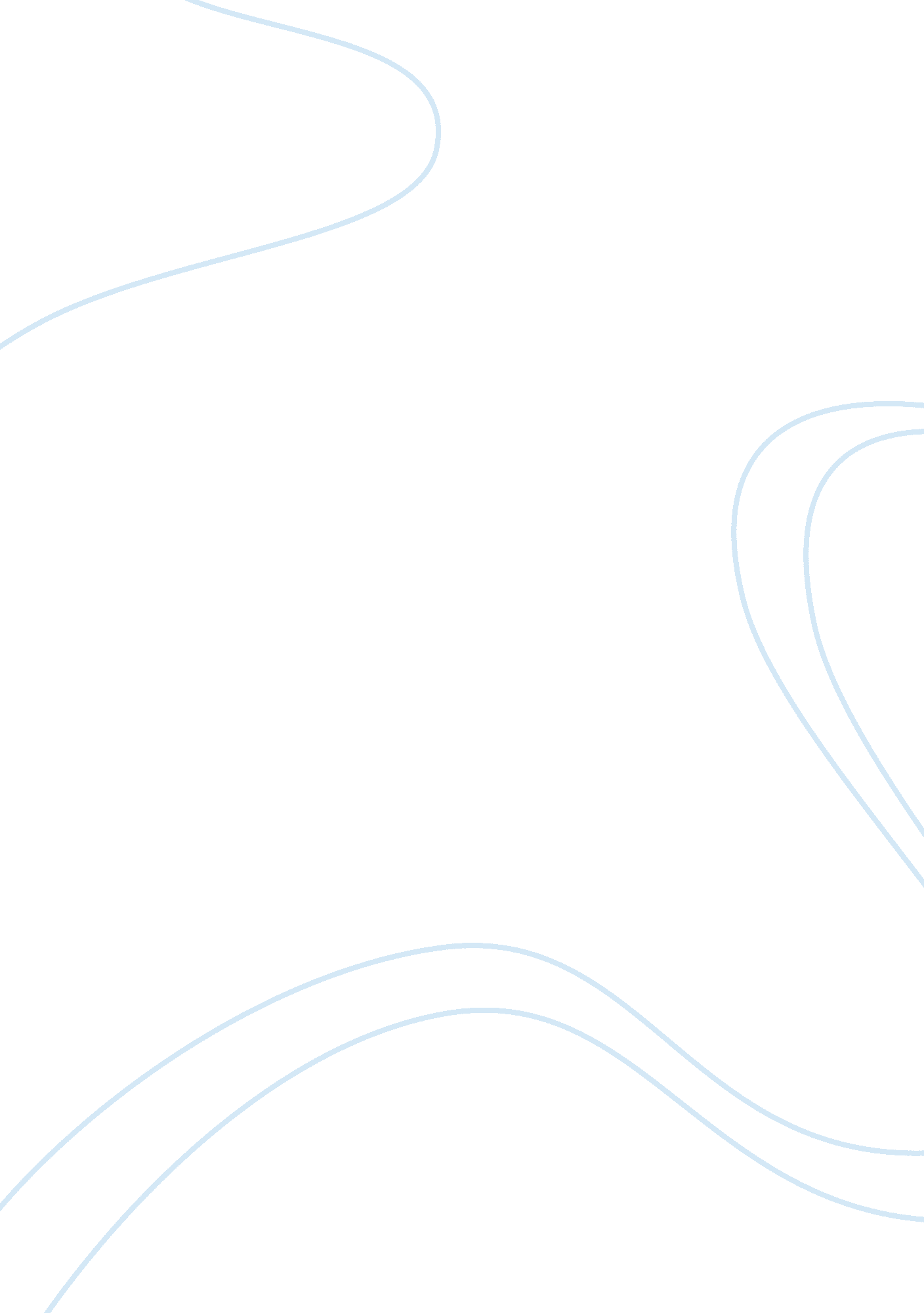 Culture-environment interaction essay samplesTechnology, Development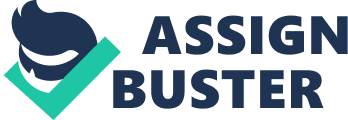 The environment one is born and grows has profound effects on the culture the person. The environment influences the behavioral patterns an individual exhibits. In the even that a certain gene predisposes certain behavior that the environment does not support, that behavior ceases as environmental aspects over rides it. For example, the environment may predispose someone to develop aggressive behavior that is not exhibited in a different region. For example, children who grow up in the slum regions develop aggressive behavior as they internalize what they experience on a daily basis. In addition, the location humans occupy determines the economic activities. For example, those living in the fertile highlands with proper climate practice dairy farming or cash-crop farming. On the other hand, those living in the lake and coastal regions practice fishing, as well as tourism activities. The economic activities have great impacts on the culture of the people. 
On the other hand, culture also affects the environment. As humans strive to fulfill their needs, they greatly modify the environment. Technological advancements make humans to make significant changes in the environment within a short time. For example, the construction of cities, roads, rails, etc. affect he environment use humans invent heavy machinery to aid in doing so. In addition, the economic practices such as farming and industrial activities, such as mining leave great changes in the environment. Extraction of water for domestic use or industrial use changes the genes, and plant species, as well as animal species in a region. As the population increase alongside technological advancement, the effects on the environment increase. The higher population leads to higher demand of food, houses, water, fuel, etc. that converted to an increase in the destruction of the environment. 